О проведении открытого аукциона в электронной форме на право заключения муниципального контракта «Текущий ремонт улицы Кисловодской от улицы Северной до дома № 26 в станице Старонижестеблиевской Красноармейского района»В соответствии с Федеральным законом от 6 октября . N 131-ФЗ «Об общих принципах организации местного самоуправления в Российской Федерации», Федеральным законом от 5 апреля  2013 года  N 44-ФЗ «О контрактной системе в сфере закупок товаров, работ, услуг для обеспечения государственных и муниципальных нужд», Уставом Старонижестеблиевского сельского поселения Красноармейского района:1. Уполномоченному органу (отделу по закупкам для муниципальных нужд и торгам администрации муниципального образования Красноармейский район) провести открытый аукцион в электронной форме на право заключение муниципального контракта по лоту «Текущий ремонт улицы Кисловодской от улицы Северной до дома № 26 в станице Старонижестеблиевской Красноармейского района» с начальной максимальной ценой восемьсот шестнадцать тысяч девятьсот девяносто рублей 00 копеек (816990,00 руб.).2. Утвердить документацию об открытом аукционе в электронной форме (приложение 1).3. Контроль за выполнением настоящего распоряжения возложить на заместителя главы Старонижестеблиевского сельского поселения Красноармейского района Е.Е. Черепанову.4. Настоящее распоряжение вступает в силу с момента его подписания.ГлаваСтаронижестеблиевского сельского поселения Красноармейского района				            	              В.В. Новак2ЛИСТ СОГЛАСОВАНИЯк проекту распоряжения администрации Старонижестеблиевского     сельского поселения Красноармейского района от ________________№_____«О проведении открытого аукциона в электронной форме на право заключения муниципального контракта «Текущий ремонт улицы Кисловодской от улицы Северной до дома № 26 в станице Старонижестеблиевской Красноармейского района»Проект подготовлен и внесен: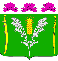 АДМИНИСТРАЦИЯСТАРОНИЖЕСТЕБЛИЕВСКОГО СЕЛЬСКОГО ПОСЕЛЕНИЯ КРАСНОАРМЕЙСКОГО РАЙОНАРАСПОРЯЖЕНИЕАДМИНИСТРАЦИЯСТАРОНИЖЕСТЕБЛИЕВСКОГО СЕЛЬСКОГО ПОСЕЛЕНИЯ КРАСНОАРМЕЙСКОГО РАЙОНАРАСПОРЯЖЕНИЕАДМИНИСТРАЦИЯСТАРОНИЖЕСТЕБЛИЕВСКОГО СЕЛЬСКОГО ПОСЕЛЕНИЯ КРАСНОАРМЕЙСКОГО РАЙОНАРАСПОРЯЖЕНИЕ«__29___»__04____2019 г.№ __26-р_____станица Старонижестеблиевскаястаница Старонижестеблиевскаястаница СтаронижестеблиевскаяГлавным специалистом по юридическим вопросамадминистрации Старонижестеблиевскогосельского поселенияКрасноармейского районаО.Н. ШестопалПроект согласован:Заместитель главы Старонижестеблиевского сельского поселения Красноармейского районаЕ.Е. ЧерепановаНачальник отдела по бухгалтерскому учету и финансам,главный бухгалтерадминистрации Старонижестеблиевскогосельского поселенияКрасноармейского района Т.А. Коваленко